A RECOGER LOS JUGUETESMATERIALES: juguetes y algo para guardarlos(cubo, cesto, etc)DESARROLLO:El niño se tumba en el suelo boca arriba, con los juguetes a los pies y el cubo encima de la cabeza( en el suelo).Papá/mamá pone un juguete entre los pies del niño y éste tiene que meterlo en el cubo llevándolo con los pies por encima del cuerpo.Así hasta guardar todos los juguetes.	*se puede cronometrar y competir en familia para hacerlo más divertidoTORRE DE PAPELMATERIALES: rollos de papel  enterosDESARROLLO: se pone un rollo en el suelo, nos sentamos y con los pies vamos cogiendo rollo a rollo y lo vamos poniendo encima para hacer una torre lo más alta posible.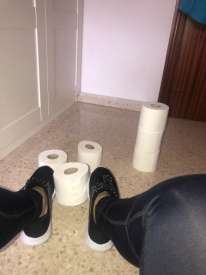 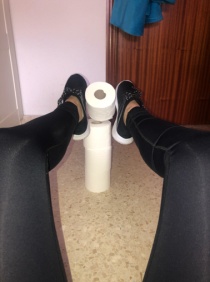 RAYUELAMATERIALES: Se pueden utilizar diferentes materiales para hacerla (cinta de embalar, folios con números…)DESARROLLO: solo hay que hacer la forma en el suelo y empezar a jugar.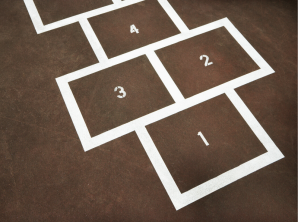 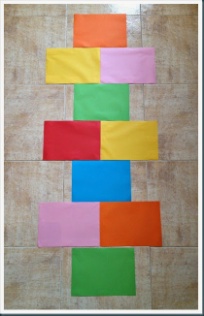 